 We are delighted to launch our new Legal & Knowledge Management Researcher (Administrative Officer) Competition 2023📅 Closing Date:  17 October 2023 🕞 Closing Time: 3:30pmCandidate Information BookletPlease read carefullyThe Office of the Director of Public Prosecutions is committed to a policy of equal opportunity and encourages applications from candidates with diverse backgrounds and experience.  Further information on specific diversities is included in the “How to Apply” section.https://www.dppireland.ie/working-with-usThe Office of the Director of Public Prosecutions will run this competition in compliance with the Code of Practice for Appointments to Positions in the Civil Service and Public Service prepared by the Commission for Public Service Appointments (CPSA).Codes of practice are published by the CPSA and are available on www.cpsa.ieCONTACT for all matters relating to this campaign:Recruitment@dppireland.ieTABLE OF CONTENTSTABLE OF CONTENTS	2The Office	3Our Values	4The Role	4Requirements: Expertise & Competencies	5Principal Conditions of Service	7APPLICATION AND SELECTION PROCESS	13Candidates' Rights - Review Procedures in relation to the Selection Process	16Candidates' Obligations	17Data Protection Acts	17Appendix 1: ELIGIBILITY TO COMPETE AND CERTAIN RESTRICTIONS ON ELIGIBILITY	18APPENDIX 2: COMPETENCIES	20Legal & Knowledge Management Researcher (Administrative Officer) in the Office of the Director of Public ProsecutionsThe Office of the Director of Public Prosecutions are delighted to launch our Legal & Knowledge Management Researcher (Administrative Officer level) Competition to fill a number of permanent positions in the Office.  A panel may be created from this competition and it is proposed that the panel will remain in existence for a period of 18 months. We would therefore encourage interested candidates to apply for this role even if they are not in a position to start in the short term.This is an exciting and unique role which offers successful candidates the opportunity to gain experience in their work with a variety of work tasks and projects. It also provides excellent opportunities to build professional networks through domestic and international conferences.The OfficeThe Office of the Director of Public Prosecutions was established by the Prosecution of Offences Act, 1974.   Our mission is to provide a Prosecution Service that is independent, fair and effective.  The Director is independent in the performance of her functions.The Director enforces the criminal law in the courts on behalf of the People of Ireland; directs and supervises public prosecutions on indictment in the courts; and gives general direction and advice to the Garda Síochána in relation to summary cases and specific direction in such cases where requested. The Office of the Director of Public Prosecutions has four divisions: The Directing Division is responsible for the overall direction of serious criminal proceedings. The Prosecution Support Services Division is responsible for supporting the criminal prosecution work in the areas of international law, victims liaison and policy and research.The Solicitors Division is responsible for providing the solicitor service in Dublin to the Director. The Corporate Services Division is responsible for enabling and contributing to the Office’s overall objectives through the implementation of the range of corporate support functions.  In addition to the Divisions, there are two specialised Units that focus sexual offences and financial crime: The Sexual Offences Unit and the Special Financial Crime Unit.Each Division of the Office is overseen by a member of the Senior Management Team. The Units and Sections in each Division are managed by members of the Management Board and staffed with people with different skills and backgrounds. A detailed description of the work of each of the divisions of the Office is available at https://www.dppireland.ie/about-us/our-organisation.The Office of the DPP is an inclusive and progressive employer that is responsive to the needs and preferences of its workforce through its employment policies and practices.  As an employer, we want to attract and retain good people.  This means taking care of our employees.   A rewarding and challenging career is just one of a number of benefits you’ll enjoy if you join our Office.  We have a number of flexible and family friendly working policies including opportunities for blended working.We are a learning organisation with a strong commitment to Continuous Professional Development.  We offer a range of learning and knowledge sharing opportunities to enable this including participation in cross divisional and external working groups in the Criminal Justice Sector.To ensure that we can further develop our people and give them rewarding career opportunities, we have a Mobility Scheme. This provides the opportunity to move across Divisions and Units. It allows for a broad range of experience to be developed and helps foster collaboration and collegiality.Further details can be found at: Working With UsOur Values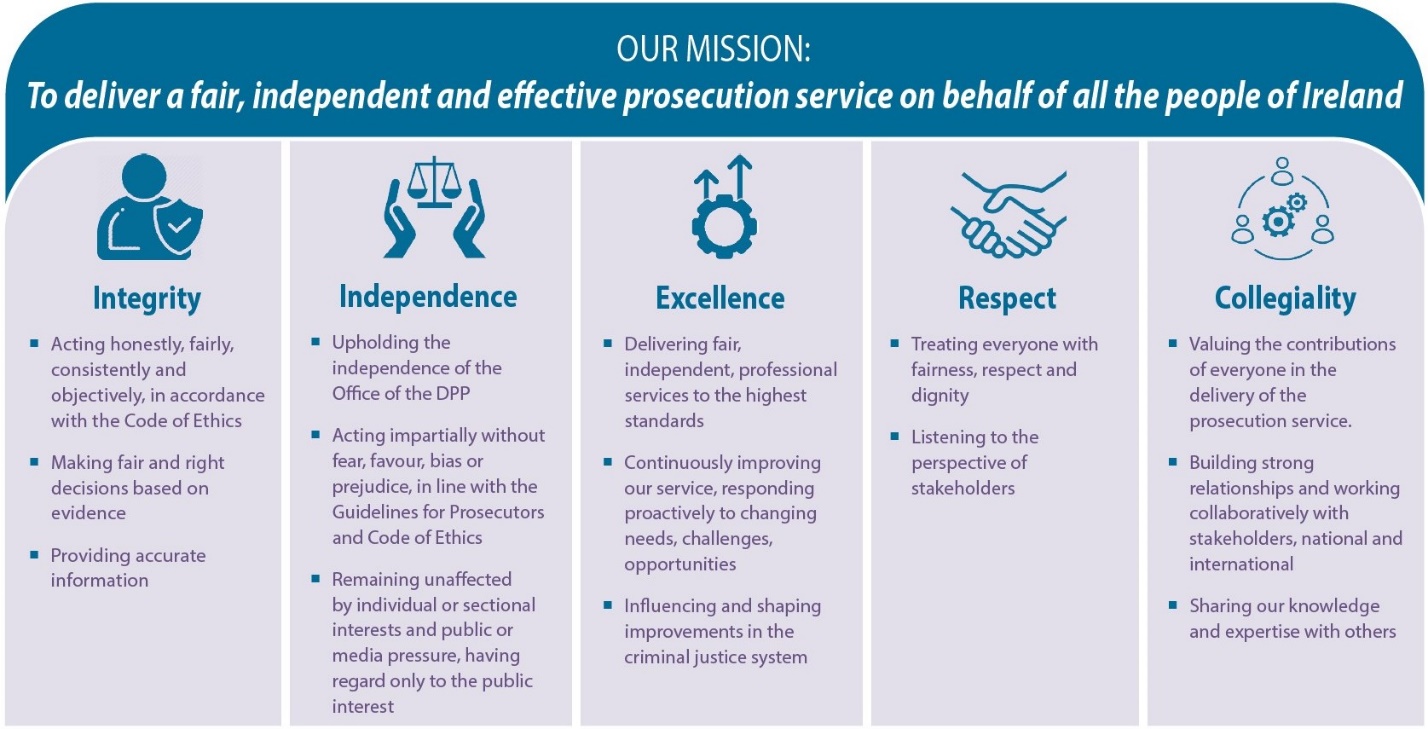 The RoleUnder the supervision of the Knowledge Management Lawyer and the Head of the Prosecution Policy & Research Unit, the Legal & Knowledge Management Researcher will undertake research projects to support Prosecutors in the completion of their duties. As such, the Legal & Knowledge Management Researcher will be tasked with providing responses to legal research requests and will be required to assist in the preparation of prosecution policy documents. Such research may relate to the direction of prosecutions, areas of criminal procedure and points of law arising from ongoing criminal prosecutions. The Legal & Knowledge Management Researcher will also play a key role in supporting and participating in the implementation of the Office’s Legal Knowledge Management Strategy, including assisting in the maintenance of the Office’s SharePoint based legal knowledge management system and contributing to and supporting legal knowledge management initiatives and current awareness services.  The key duties of the Legal & Knowledge Management Researcher are: Providing an efficient, accurate and high quality legal research service to the legal staff.Contributing to the development and maintenance of the Office’s SharePoint based knowledge management system.Categorising, cataloguing and abstracting legal materials for inclusion on the Office’s knowledge management system. Monitoring legal developments of relevance to the work of Prosecutors. Contributing to the Office’s current awareness services and publications. Preparation of legal research papers in response to queries from Prosecutors.Production of research outputs which are well written, concise and accessible.Participation in and providing support in relation to knowledge management initiatives, contributing to the development of prosecution policy documents and liaising with other groups and committees, as appropriate. Contributing to the Office responses to requests from national and international bodies, including monitoring and evaluation requests and requests for observations on draft policy initiatives/legislation.Developing strategic links with external and internal stakeholders, communities and other public sector organisations in the fields of legal research and knowledge management.	Attend and participate at conferences and meetings.Any other duties which may be assigned from time to time, as relevant to this post.In line with our Mobility Scheme, while appointments will be made to a specific area, reassignment to other areas of the Office will happen in line with business and development needs.As the core business of the Office is the prosecution of crime, all legal staff employed by the Office will have some contact with prosecution files, which may contain material of a distressing nature.Requirements: Expertise & CompetenciesEssential Candidates must, on or before 17 October 2023:Hold an honours degree (at least a Level 8 on the National Framework of Qualifications) in Law or an honours degree in another discipline plus a post-graduate qualification in Law andHave demonstrable experience in conducting in-depth legal research and analysis gained either through relevant post-graduate studies or through conducting legal research and analysis in an employment or internship context.Candidates must also demonstrate the key competencies for effective performance at this level which are detailed at Appendix 2.DesirableHave demonstrable experience in contributing to and supporting knowledge management initiatives in an employment or internship context. A Master’s degree (at Level 9 on the National Framework of Qualifications) in Law. A recognised relevant professional legal qualification.Project Management qualification or experience.Practical experience in conducting legal research in the field of criminal law.An understanding of the benefits of effective knowledge management. Knowledge of criminal procedure and the courts system.In addition, it will be an advantage to candidates to possess and be able to demonstrate:An extensive and broad ranging knowledge of Irish law and the Irish Legal System.A very good knowledge of international law, in particular EU Law and ECHR Law.Strong information technology skills and experience of using a wide range of relevant legal information resources, databases and research tools, including SharePoint based systems.Analytical and evaluative skills and techniques.Strong attention to detail.The ability to write and present research/information in a concise, accessible and plain English style.The ability to plan, prioritise and monitor tasks in a systematic and organised way in order to deliver work against tight deadlines and to high quality standards.Strong interpersonal, communication and team working skills.Ability to deliver results/personal effectiveness, including the ability to meet defined performance targets.Candidates should note that admission to the competition does not imply that they meet the eligibility criteria. Therefore, candidates should satisfy themselves that they meet the eligibility criteria for this competition and demonstrate this clearly in their application.Principal Conditions of Service GeneralThe appointment is subject to the Civil Service Regulations Acts 1956 to 2005, the Public Service Management (Recruitment and Appointments) Act 2004 and any other Act for the time being in force relating to the Civil Service.PayThe salary for the position is as follows:PPC (Personal Pension Contribution) Pay Scale with effect from 1 March 2023:ADMINISTRATIVE OFFICER (PPC)€36,114    €38,758    €39,514    €42,825    €47,063   €50,288    €53,538    €56,833€60,126    €63,407   €65,682¹   €67,951²Long service increments may be payable after 3(LSI1) and 6(LSI2) years satisfactory service at the maximum of the scale.Candidates should note that different terms and conditions may apply if, immediately prior to appointment, the appointee is a serving civil or public servant.Subject to satisfactory performance increments may be payable in line will current Government Policy.  You will agree that any overpayment of salary, allowances, or expenses will be repaid by you in accordance with Circular 07/2018: Recovery of Salary, Allowances, and Expenses Overpayments made to Staff Members/Former Staff Members/Pensioners.Tenure and ProbationThe appointment from this competition is to permanent position on a probationary contract in the Civil Service.  The probationary contract for this permanent position will be for a period of one year from the date specified on the contract.  During the period of your probationary contract, your performance will be subject to review by your supervisor(s) to determine whether you:Have performed in a satisfactory manner;Have been satisfactory in general conduct; andAre suitable from the point of view of health with particular regard to sick leave.Prior to the completion of the probationary contract a decision will be made as to whether or not you will be retained pursuant to Section 5A (2) Civil Service Regulation Acts 1956 – 2005. This decision will be based on your performance assessed against the criteria set out in (i) to (iii) above.  The detail of the probationary process will be explained to you by the Office of the Director of Public Prosecutions and you will be given a copy of the Department of Public Expenditure and Reform’s Guidelines on Probation. Notwithstanding the preceding paragraphs in this section, the probationary contract may be terminated at any time prior to the expiry of the term of the contract by either side in accordance with the Minimum Notice and Terms of Employment Acts, 1973 to 2005.In the following circumstances your contract may be extended and your probation period suspended. The probationary period stands suspended when an employee is absent due to Maternity or Adoptive Leave.In relation to an employee absent on Parental Leave or Carers Leave, the employer may require probation to be suspended if the absence is not considered to be consistent with the continuation of the probation.Probation may be suspended in cases such as absence due to a non-recurring illness, andAny other statutory provision providing that probation shall - stand suspended during an employee’s absence from work, andbe completed by the employee on the employees return from work after such absence.Where probation is suspended the employer should notify the employee of the circumstances relating to the suspension.If an appointee who fails to satisfy the conditions of probation has been a serving civil servant immediately prior to their appointment from this competition, the issue of reversion will normally arise.  In the event of reversion, an officer will return to a vacancy in their former grade in their former Department.Unfair Dismissals Acts 1977-2015The Unfair Dismissals Acts 1977-2015 will not apply to the termination of the employment by reason only of the expiry of the fixed term contract without it being renewed.DutiesThe officer will be required to perform any duties appropriate to the position which may be assigned from time to time.  The officer may not engage in private practice or be connected with any outside business which would interfere with the performance of official duties or conflict in any way with the position to which the candidate is appointed.LocationThe Office is in Dublin. Due to the nature of the work of the ODPP employees will be required to attend official business in locations outside of Dublin.  When absent from home and headquarters on official duty, appropriate travelling expenses and subsistence allowances will be paid in line with Civil Service Regulations.  Hours of attendanceHours of attendance will be fixed from time to time but will amount to not less than 41 hours and 15 minutes’ gross per week or 35 hours’ net per week. The successful candidate will be required to work such additional hours from time to time as may be reasonable and necessary for the proper performance of their duties subject to the limits set down in the working time regulations. The rate of remuneration payable covers any extra attendance liability that may arise from time to time. Flexitime is also applicable to this role.Annual LeaveThe annual leave allowance will be 30 days. This allowance, which is subject to the usual conditions regarding the granting of annual leave, is on the basis of a five-day week and is exclusive of the usual public holidays.Sick LeavePay during properly certified sick absence, provided there is no evidence of permanent disability for service, will apply on a pro-rata basis, in accordance with the Public Service Management (Sick Leave) Regulations (SI 124 of 2014), the Public Service Management (Sick Leave) (Amendment) Regulations 2015 (SI 384 of 2015) and any relevant circular. Officers who will be paying Class A rate of PRSI will be required to sign a mandate authorising the Department of Social Protection to pay any benefits due under the Social Welfare Acts directly to the Office of the Director of Public Prosecutions. Payment during illness will be subject to the officer making the necessary claims for social insurance benefit to the Department of Social Protection within the required time limits.Superannuation and RetirementThe successful candidate will be offered the appropriate superannuation terms and conditions as prevailing in the Civil Service at the time of being offered an appointment.  In general, an appointee who has never worked in the Public Service will be offered appointment based on membership of the Single Public Service Pension Scheme (“Single Scheme”). Full details of the Scheme are at www.singlepensionscheme.gov.ieWhere the appointee has worked in a pensionable (non-Single Scheme terms) public service job in the 26 weeks prior to appointment or is currently on a career break or special leave with/without pay different terms may apply. The pension entitlement of such appointees will be established in the context of their public service employment history.  Key provisions attaching to membership of the Single Scheme are as follows: Pensionable Age: The minimum age at which pension is payable is the same as the age of eligibility for the State Pension, currently 66.Retirement Age: Scheme members must retire on reaching the age of 70.Career average earnings are used to calculate benefits (a pension and lump sum amount accrue each year and are up-rated each year by reference to CPI).Post retirement pension increases are linked to CPIPension AbatementIf the appointee has previously been employed in the Civil or Public Service and is in receipt of a pension from the Civil or Public Service or where a Civil/Public Service pension comes into payment during their re-employment that pension will be subject to abatement in accordance with Section 52 of the Public Service Pensions (Single Scheme and Other Provisions) Act 2012. Please note:  In applying for this position you are acknowledging that you understand that the abatement provisions, where relevant, will apply.  It is not envisaged that the employing Department/Office will support an application for an abatement waiver in respect of appointments to this position.However, if the appointee was previously employed in the Civil or Public Service and awarded a pension under voluntary early retirement arrangements (other than the Incentivised Scheme of Early Retirement (ISER), the Department of Health Circular 7/2010 VER/VRS or the Department of Environment, Community & Local Government Circular letter LG(P) 06/2013, any of which renders a person ineligible for the competition)the entitlement to that pension will cease with effect from the date of reappointment. Special arrangements may, however be made for the reckoning of previous service given by the appointee for the purpose of any future superannuation award for which the appointee may be eligible.Department of Education and Skills Early Retirement Scheme for Teachers Circular 102/2007The Department of Education and Skills introduced an Early Retirement Scheme for Teachers. It is a condition of the Early Retirement Scheme that with the exception of the situations set out in paragraphs 10.2 and 10.3 of the relevant circular documentation, and with those exceptions only, if a teacher accepts early retirement under Strands 1, 2 or 3 of this scheme and is subsequently employed in any capacity in any area of the public sector, payment of pension to that person under the scheme will immediately cease. Pension payments will, however, be resumed on the ceasing of such employment or on the person's 60th birthday, whichever is the later, but on resumption, the pension will be based on the person's actual reckonable service as a teacher (i.e. the added years previously granted will not be taken into account in the calculation of the pension payment).Ill-Health-Retirement Please note any person who previously retired on ill health grounds under the terms of a superannuation scheme are required to declare, at the initial application phase, that they are in receipt of such a pension to the organisation administering the recruitment competition.  Applicants will be required to attend the CMO’s office to assess their ability to provide regular and effective service taking account of the condition which qualified them for IHR.Appointment post Ill-health retirement from Civil ServiceIf successful in their application through the competition, the applicant should to be aware of the following:If deemed fit to provide regular and effective service and assigned to a post, their civil service ill-health pension ceases.If the applicant subsequently fails to complete probation or decides to leave their assigned post, there can be no reversion to the civil service IHR status, nor reinstatement of the civil service IHR pension, that existed prior to the application nor is there an entitlement to same.The applicant will become a member of the Single Public Service Pension Scheme (SPSPS) upon appointment if they have had a break in pensionable public/civil service of more than 26 weeks.Please note more detailed information in relation to pension implications for those in receipt of a civil or public service ill-health pension is available via this link or upon request to the Office of the Director of Public Prosecutions.Pension AccrualA 40-year limit on total service that can be counted towards pension where a person has been a member of more than one pre-existing public service pension scheme (i.e. non-Single Scheme) as per the 2012 Act shall apply. This 40-year limit is provided for in the Public Service Pensions (Single Scheme and Other Provisions) Act 2012. This may have implications for any appointee who has acquired pension rights in a previous public service employment.Additional Superannuation Contribution This appointment is subject to the Additional Superannuation Contribution (ASC) in accordance with the Public Service Pay and Pensions Act 2017. Note; ASC deductions are in addition to any pension contributions (main scheme and spouses’ and children’s contributions) required under the rules of your pension scheme.For further information in relation to the Single Public Service Pension Scheme please see the following website: www.singlepensionscheme.gov.ieSecrecy, Confidentiality and Standards of Behaviour: Official Secrecy and Integrity:An officer will be subject to the Provisions of the Official Secrets Act, 1963, as amended by the Freedom of Information Acts 2014.  The officer will agree not to disclose to unauthorised third parties any confidential information either during or subsequent to the period of employment.  Civil Service Code of Standards and Behaviour:The appointee will be subject to the Civil Service Code of Standards and Behaviour.Ethics in Public Office Acts: The Ethics in Public Office Acts will apply, where appropriate, to this appointment.Prior approval of publications:An appointee will agree not to publish material related to their official duties without prior approval by the Director or by another appropriate authorised member of the senior management team.  Political Activity:During the term of employment, the officer will be subject to the rules governing public servants and politics.Please note:As an Employer of Choice the Office of the DPP has many flexible and family friendly working policies including some opportunities for remote working. Successful candidates may avail flexible working opportunities. This is at the discretion of the Office, decided in line with the business needs and on a case by case basis.The above represents the principal conditions of service and is not intended to be the comprehensive list of all terms and conditions of employment which will be set out in the probation contract to be agreed with the successful candidate.APPLICATION AND SELECTION PROCESSHow to ApplyPlease submit your application by email to Recruitment@dppireland.ie with the following:A comprehensive CV Your CV should not exceed 3 pages.Clearly state your relevant achievements and experience in your career to date.Education details, career should be presented in reverse chronological order.Please specify status of educational details if course is not complete. Evidence of qualifications might be required for certain positions.Further information relevant to role should be provided at the end, e.g. training courses, achievements/ awards, and professional memberships.Application form - candidates must use the application form which is provided for in this competition advertisement, applications received in any other format will not be accepted and will be null and void.  All sections of the form must be fully completed.  Please note that omission of any or part of the 2 requested documents, set out above, will render the application incomplete.  Incomplete applications will not be considered for the next stage of the selection process.  Applications will not be accepted after the time of the closing date.    Closing DateYour CV and application form must be submitted by e-mail not later than 3:30 pm, 17 October 2023.  If you do not receive an acknowledgement of receipt of your application within 2 working days of applying, please contact:  Shane Breen (01-8588446) Traci Peake (01-8588446) or Recruitment@dppireland.ieThe onus is on each applicant to ensure that they are in receipt of all communication from the Office of the Director of Public Prosecutions.  The Office accepts no responsibility for communication not accessed or received by an applicant.  It is the candidate’s responsibility to make sure that the contact details specified on the CV and application form are accurate. It is also the candidate’s responsibility to ensure that all relevant folders are checked for emails which might have been caught up in spam/ security checks. Selection ProcessThe Selection Process may include the following: Submission of CV and Application formShortlisting of candidates based on the information contained in their ApplicationWritten TaskInitial/preliminary interview Any other tests or exercises that may be deemed appropriateMembership of the selection boards may be different at the various stages of the Selection Process.  Applicants should carefully consider the information provided in this Candidate Information Booklet relating to the role. It is in each applicant’s interest to ensure that their CV and application form provides a detailed and accurate account of experience, competencies, achievements and qualifications.   The information provided in the CV and application form will be considered during the different stages of the selection process as follows:Determination of EligibilityApplications will be checked to determine if the eligibility requirements set out in the Candidate Information Booklet have been met.ShortlistingCandidates CV and application form will be assessed against the requirements/ criteria and competencies which are set out in this booklet. It is not always possible to shortlist all eligible candidates for written tasks and/ or interview due to high volume of applications. The Shortlisting Board will shortlist an appropriate number of candidates for the written task and/ or interview. The Shortlisting Boards will select the candidates that they feel have best demonstrated the Essential and Desirable requirements/ criteria and Competencies for the role which are set out in this Booklet. This is not to suggest that candidates are necessarily unsuitable or incapable of undertaking the job, rather that there are some candidates, who based on their application, appear to be better qualified and/or have more relevant experience. It is therefore in your own interests to provide a precise, detailed, accurate account of your qualifications/experience in your application.InterviewAn Interview Board will comprise of members from the Office of the Director of Public Prosecutions and an external member.  The Interview Board may question candidates about their knowledge and experience relevant to any of the competencies or essential or desirable requirements and about any information provided in their application. Interviews for this competition will be conducted in person will last 45 minutes approximately.  Candidates should make themselves available on the date(s) specified by the Office of the Director of Public Prosecutions.Reasonable accommodation will be made at all stages of the selection process for people with disabilities. Please email our recruitment team via Recruitment@dppireland.ie and a member of the team will be happy to assist you.  Marking SchemeAll applicants will be assessed under the headings. When awarding marks, the selection board will have regard to the contents of the CV and application form and/ or information provided at interview stages of this competition. Candidates must receive at least half of the marks available in each of the competencies.  In addition, they must reach a minimum standard in order to be considered for a role/ inclusion on a panel.   Candidates can draw on relevant work experience and/or experiences gained outside their work experience to demonstrate their ability or potential.ConfidentialitySubject to the provisions of the Freedom of Information Act, 1997 and 2003 applications will be treated in strict confidence.Security ClearanceShould you come under consideration for appointment, you will be required to complete and return a Garda eVetting form. This form will be forwarded to An Garda Síochána for security checks on all Irish and Northern Irish addresses at which you resided. Please note that security clearance can take up to 8 weeks and in some cases may take longer.  In the case that your application for the competition be unsuccessful, this form will be destroyed and no record will be kept by the Office. If you have resided in countries outside of the Republic of Ireland for a period of 6 months or more, it is mandatory for you to furnish a Police Clearance Certificate from those countries stating that you have no convictions recorded against you while residing there. A separate Police Clearance Certificate for each country you have resided in is required. Clearance must be dated after the date you left the country.  It is your responsibility to seek any security clearances for other jurisdictions (if applicable) in a timely fashion as they can take some time. You cannot be appointed without this information being provided and being in order.Candidates should be aware that any information obtained in the Security Clearance process can be made available to the employing authority.References and QualificationsIt would be useful if you would begin to consider names of people who would be suitable referees, including your current employer and that we might consult (2 names and contact details). The referees should be able to provide relatively recent information on your performance and behaviour in a work context. You may wish to select referees that can provide such information from different perspectives or in different work contexts. Please be assured that we will only contact referees immediately before offering you appointment, should you come under consideration for appointment. We may also request proof of qualifications as listed in the essential criteria for the role.Other important informationThe Office of the Director of Public Prosecutions will not be responsible for refunding any expenses incurred by candidates.The admission of a person to a competition, or invitation to attend an interview, is not to be taken as implying that the Office of the Director of Public Prosecutions is satisfied that such person fulfils the requirements of the competition or is not disqualified by law from holding the position and does not carry a guarantee that your application will receive further consideration.  It is important, therefore, for you to note that the onus is on you to ensure that you meet the eligibility requirements for the competition before attending for interview.  Prior to appointment of a candidate as an employee, the Office of the Director of Public Prosecutions will make all such enquiries that are deemed necessary to determine the suitability of that candidate. Until all stages of the recruitment process including security clearance have been fully completed a final determination cannot be made nor can it be deemed or inferred that such a determination has been made. Should the person recommended for appointment decline, or having accepted it, relinquish it or if an additional vacancy arises the Board may, at its discretion, select and recommend another person for appointment on the results of this selection process.Candidates' Rights - Review Procedures in relation to the Selection ProcessThe Office of the Director of Public Prosecutions will consider requests for review in accordance with the provisions of the Codes of Practice published by the CPSA.  The Codes of Practice are available here and further information is available on the website of the Commission for Public Service Appointments http://www.cpsa.ie/ Where a candidate is unhappy with an action or decision in relation to an application, they can seek an informal or formal review under Section 7 of the code of practice: -The candidate must address their concerns in relation to the process in writing, clearly outlining the reasons why they believe the selection process was unfair in their case. This must be sent to the Head of Recruitment, The Office of the Director of Public Prosecutions, within 5 working days of notification of the selection decision. The informal review will usually be completed by a member of the HR-OD Team.A complaint or request for a formal review must be made within 5 working days of the notification of the initial decision or within 5 working days of the outcome of the informal review stage, if availed of. This must be sent to the Head of Recruitment, The Office of the Director of Public Prosecutions. The formal review will be completed by someone who is independent of the selection process.Where a candidate believes that an aspect of the process breached the CPSA’s code of practice, they can have it investigated under Section 8 of the code by the CPSA.Candidates' ObligationsCandidates should note that canvassing will disqualify and will result in their exclusion from the process.Candidates must not: knowingly or recklessly provide false information canvass any person with or without inducements interfere with or compromise the process in any way A third party must not personate a candidate at any stage of the process.  Any person who contravenes these provisions or who assists another person in contravening the above provisions is guilty of an offence.  A person who is found guilty of an offence is liable to a fine/or imprisonment.In addition, where a person found guilty of an offence was or is a candidate at a recruitment process, then:where they have not been appointed to a post, they will be disqualified as a candidate; and where they have been appointed subsequently to the recruitment process in question, they shall forfeit that appointment. Deeming of candidature to be withdrawnCandidates who do not attend for interview or other test when and where required by the Office of the Director of Public Prosecutions, or who do not, when requested, furnish such evidence as the Office of Public Prosecutions requires in regard to any matter relevant to their candidature, will have no further claim to consideration.FeedbackFeedback will be provided on written request.Data Protection ActsWhen your CV and application form is received, we create a record in your name, which contains much of the personal information you have supplied.  This personal record is used solely in processing your candidature.  Such information held is subject to the rights and obligations set out in the Data Protection Acts.  To make a request under the Data Protection Acts, please submit your request in writing to:  The Data Protection Officer, The Office of the Director of Public Prosecutions, Infirmary Road, Dublin 7, ensuring that you describe the records you seek in the greatest possible detail to enable us to identify the relevant record.  Appendix 1: ELIGIBILITY TO COMPETE AND CERTAIN RESTRICTIONS ON ELIGIBILITYCitizenship RequirementsEligible candidates must be:A citizen of the European Economic Area (EEA). The EEA consists of the Member States of the European Union, Iceland, Liechtenstein and Norway; orA citizen of the United Kingdom (UK); orA citizen of Switzerland pursuant to the agreement between the EU and Switzerland on the free movement of persons; orA non-EEA citizen who has a stamp 4 visa; orA person awarded international protection under the International Protection Act 2015 or any family member entitled to remain in the State as a result of family reunification and has a stamp 4 visa; orA non-EEA citizen who is a parent of a dependent child who is a citizen of, and resident in, an EEA member state or the UK or Switzerland and has a stamp 4 visa.To qualify candidates must be eligible by the date of any job offer.Collective Agreement: Redundancy Payments to Public Servants The Department of Public Expenditure and Reform letter dated 28th June 2012 to Personnel Officers introduced, with effect from 1st June 2012, a Collective Agreement which had been reached between the Department of Public Expenditure and Reform and the Public Services Committee of the ICTU in relation to ex-gratia Redundancy Payments to Public Servants. It is a condition of the Collective Agreement that persons availing of the agreement will not be eligible for re-employment in the Public Service by any Public Service body (as defined by the Financial Emergency Measures in the Public Interest Acts 2009 – 2011) for a period of 2 years from termination of the employment. People who availed of this scheme and who may be successful in this competition will have to prove their eligibility (expiry of period of non-eligibility). Incentivised Scheme for Early Retirement (ISER):It is a condition of the Incentivised Scheme for Early Retirement (ISER) as set out in Department of Finance Circular 12/09 that retirees, under that Scheme, are not eligible to apply for another position in the same employment or the same sector.  Therefore, such retirees may not apply for this position.Department of Health and Children Circular (7/2010):The Department of Health Circular 7/2010 dated 1 November 2010 introduced a Targeted Voluntary Early Retirement (VER) Scheme and Voluntary Redundancy Schemes (VRS).  It is a condition of the VER scheme that persons availing of the scheme will not be eligible for re-employment in the public health sector or in the wider Public Service or in a body wholly or mainly funded from public moneys.  The same prohibition on re-employment applies under the VRS, except that the prohibition is for a period of 7 years. People who availed of the VER scheme are not eligible to compete in this competition.  People who availed of the VRS scheme and who may be successful in this competition will have to prove their eligibility (expiry of period of non-eligibility).  Department of Environment, Community & Local Government (Circular Letter LG(P) 06/2013)The Department of Environment, Community & Local Government Circular Letter LG(P) 06/2013 introduced a Voluntary Redundancy Scheme for Local Authorities.  In accordance with the terms of the Collective Agreement: Redundancy Payments to Public Servants dated 28 June 2012 as detailed above, it is a specific condition of that VER Scheme that persons will not be eligible for re-employment in any Public Service body [as defined by the Financial Emergency Measures in the Public Interest Acts 2009 – 2011 and the Public Service Pensions (Single Scheme and Other Provisions) Act 2012] for a period of 2 years from their date of departure under this Scheme. These conditions also apply in the case of engagement/employment on a contract for service basis (either as a contractor or as an employee of a contractor).  Declaration:Applicants will be required to declare whether they have previously availed of a Public Service scheme of incentivised early retirement. Applicants will also be required to declare any entitlements to a Public Service pension benefit (in payment or preserved) from any other Public Service employment and/or where they have received a payment-in-lieu in respect of service in any Public Service employment.Appendix 2: COMPETENCIES The successful candidate will have the relevant knowledge, experience, skill, achievement or aptitude which clearly demonstrates their suitability to meet the challenges of a Legal & Knowledge Management Researcher in the Office of the Director of Public Prosecutions.Marking SchemeMarkSpecialist Legal Knowledge, Expertise and Self Development100Analysis and Decision Making100Delivery of Results100Interpersonal and Communication Skills  100Leadership Potential50Drive & Commitment50TOTAL 500Analysis & Decision Making Is skilled policy analysis and development, challenging the established wisdom and adopting an open-minded approach;Quickly gets up to speed in a complex situation, rapidly absorbing all relevant information/data (written and oral);Uses numerical data skilfully to understand and evaluate business issues;Identifies key themes and patterns in and across different sources of information, drawing sound and balanced conclusions; Sees the logical implications of taking a particular position on an issue;Is resourceful and creative, generating original approaches when solving problems and making decisions.Delivery of ResultsAssumes personal responsibility for and delivers on agreed objectives/ goals;Manages and progresses multiple projects and work activities successfully;Accurately estimates time parameters for projects and manages own time efficiently, anticipating obstacles and making contingencies for overcoming these;Maintains a strong focus on meeting the needs of customers at all times;Ensures all outputs are delivered to a high standard and in an efficient manner;Use resources effectively, at all times challenging processes to improve efficiencies.Interpersonal & Communication Skills Communicates in a fluent, logical, clear and convincing manner verbally and in writing;Is able to listen effectively and develop a two-way dialogue quickly;Maintains a strong focus on meeting the needs of internal and external customers;Effectively influences others to take action;Works to establish mutual understanding to allow for collaborative working;Works effectively.Specialist Legal Knowledge, Expertise & Self Development Clearly understands the role, objectives and targets and how they fit into the work of the unit and Department/ Organisation;Develops the expertise necessary to carry out the role to a high standard and shares this with others;Is proactive in keeping up to date on issues and key developments that may impact on own area, the Department and/ or wider public service;Consistently reviews own performance and sets self-challenging goals and targets;Has significant expertise in his/her field that is recognised and utilised by colleagues.Leadership PotentialIs flexible and willing to adapt, positively contributing to the implementation of change;Contributes to the development of policies in own area and broader Department/ Organisation;Seeks to understand the implications of taking a particular position on issues and how interdependencies need to be addressed in a logical and consistent way;Maximises the contribution of the team, encouraging ownership, providing support and working effectively with others;Formulates a perspective on issues considered important and actively contributes across a range of settings.Drive and CommitmentConsistently strives to perform at a high level;Maintains consistent effort under pressure and is resilient to criticism or setbacks at work;Demonstrates high levels of initiative, taking ownership for projects and demonstrating self-sufficiency;Is personally honest and trustworthy and can be relied upon;Delivers fair, independent, professional services to the highest standards;Upholds the highest standards of ethics and integrity.